中國文化大學111年度微學分課程 成果紀錄表申請系/組史學系史學系課程名稱陽明山學人文組微學分課程：蔣中正的古鄉情懷：從草山到陽明山陽明山學人文組微學分課程：蔣中正的古鄉情懷：從草山到陽明山課程內容（活動內容簡述/執行成效）主辦單位：史學系課程日期：111年3月16日(三) 下午3:10~5:00課程地點：圖書館2樓6號討論室授課教師：陳立文 館長鐘點規劃：0.1學分/2小時參與人數： 16 人（教師 2 人、學生 14 人、行政人員 0 人、校外 0 人）課程內容：本次課程為「玩轉陽明山學」系列微學分課程的第四堂課，由陳立文館長擔任主持人，並邀請高純淑老師蒞臨演講，高老師以「蔣中正的古鄉情懷：從草山到陽明山」為題，介紹蔣中正總統來到臺灣以後，面對反攻機會不大的故鄉，在異地是如何調適自我的思鄉情懷，執行成效：讓同學了解蔣總統與陽明山之間的關係，將所學的知識作為設計期末桌遊的背景故事。主辦單位：史學系課程日期：111年3月16日(三) 下午3:10~5:00課程地點：圖書館2樓6號討論室授課教師：陳立文 館長鐘點規劃：0.1學分/2小時參與人數： 16 人（教師 2 人、學生 14 人、行政人員 0 人、校外 0 人）課程內容：本次課程為「玩轉陽明山學」系列微學分課程的第四堂課，由陳立文館長擔任主持人，並邀請高純淑老師蒞臨演講，高老師以「蔣中正的古鄉情懷：從草山到陽明山」為題，介紹蔣中正總統來到臺灣以後，面對反攻機會不大的故鄉，在異地是如何調適自我的思鄉情懷，執行成效：讓同學了解蔣總統與陽明山之間的關係，將所學的知識作為設計期末桌遊的背景故事。活動照片活動照片活動照片內容說明(每張20字內)活動照片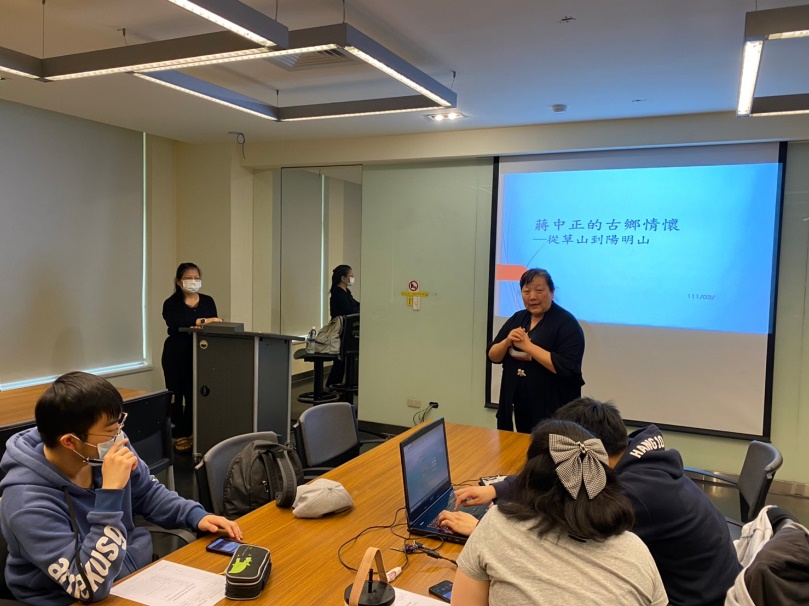 陳館長開場介紹活動照片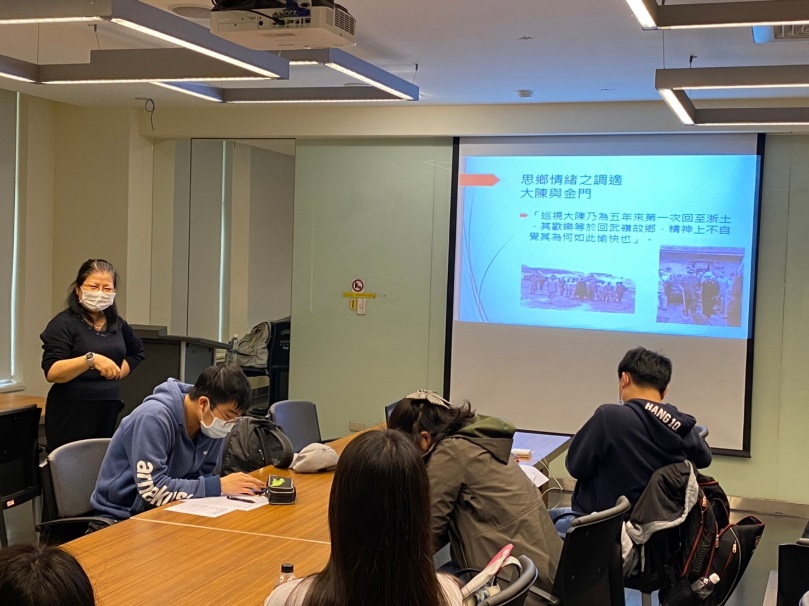 高老師介紹蔣中正與陽明山活動照片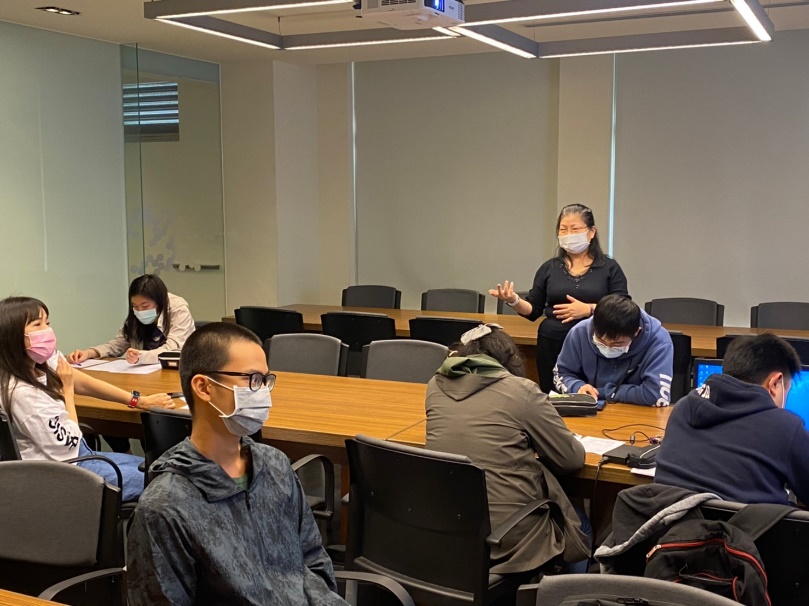 高老師與同學討論活動照片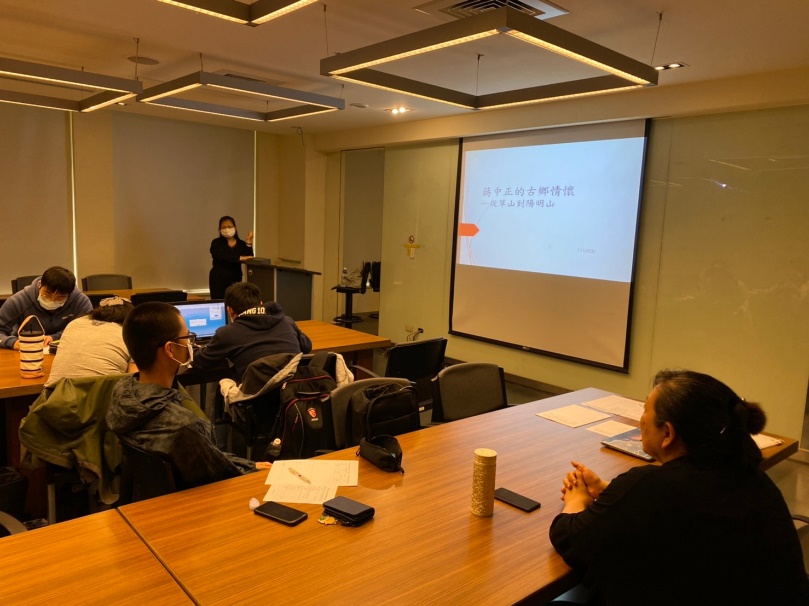 高老師介紹蔣中正與陽明山活動照片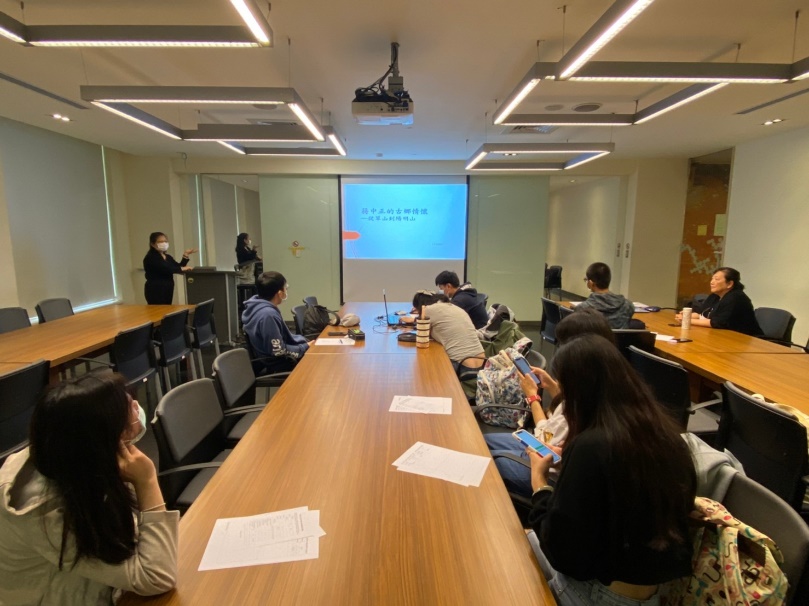 高老師介紹蔣中正與陽明山